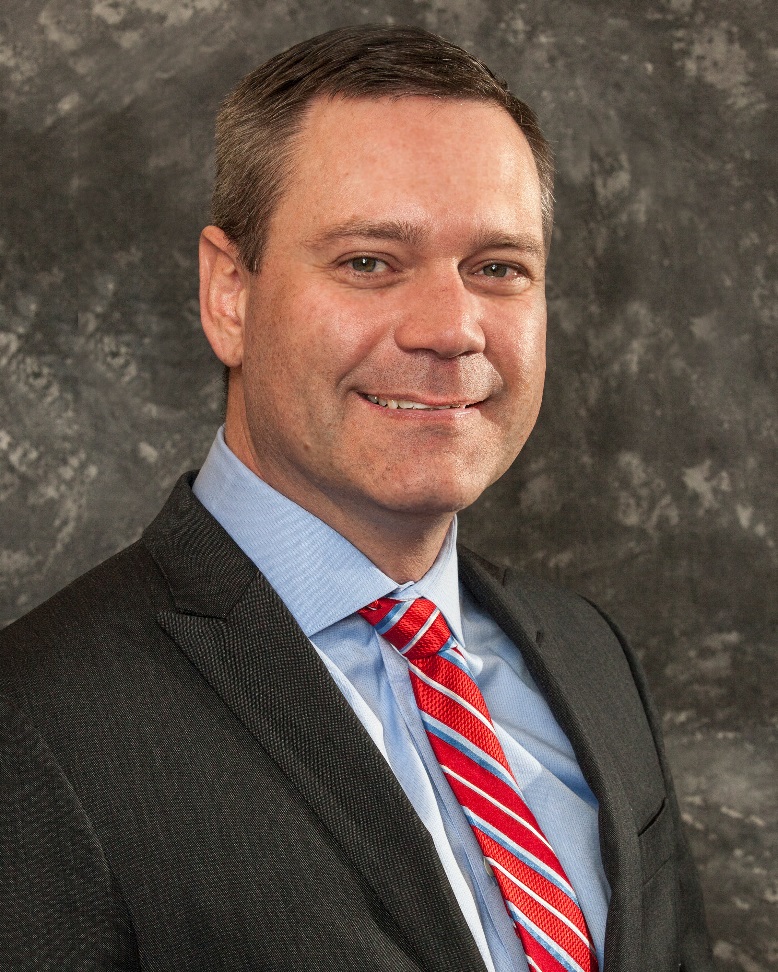 Jim Szczesniak (says-knee-ak) is the Manager at the Ted Stevens Anchorage International Airport (TSAIA).  He is the executive in charge of day-to-day operations of the sixth busiest air cargo airport in the world that processes 5-million enplaned passengers per year.Prior to his position in Anchorage, Mr. Szczesniak was Deputy Commissioner of Aviation for the Chicago O’Hare and Midway International Airports.  He was responsible for the development of O’Hare’s new $200-million, 940,000 sq. ft. air cargo complex.  He led an international trade mission to increase Chicago’s air cargo market and worked closely with Chicago’s air cargo stakeholders to improve air cargo facilities and workforce development.Mr Szcznesiak holds a MBA from the University of Chicago and a Bachelor’s in aviation management from Southern Illinois University.  He is also a licensed commercial pilot and aircraft mechanic.